SLADE TOUR RASPUTINS CLUB, 70 NEW BOND STREET, LONDON, W1In February 1969 Ambrose Slade spent a week recording “Beginnings” in the Phillips Studios, in Stanhope Place, nr Marble Arch. They were commissioned by Jack Baverstock of Fontana Records to make the album. He said the band needed London Management and asked Chas Chandler to one of the sessions….Chas liked what he saw, but said that he needed to see Ambrose Slade live… A London gig was arranged of Rasputins Club at 70 New Bond Street. It was at this gig that Chas decided to manage Ambrose Slade…Not much is known about Rasputins Club. The actual address of the venue (70 New Bond Street)was only actually confirmed last year. It was difficult to trace as it appears the club only kept that name for one year (it appeared only in the 1970 phone directory). It later became called The Kabaret Club for years (1972 - 2005ish).By a quirk of fate, Marc Bolan ran his office from next door to Rasputin’s. Bolan’s office was at 69 New Bond Street (1972 until his death in 1977). The pic below shows clearly the Kabaret Club (Rasputin’s) sign behind him…The block of shops/offices that housed Rasputins and Bolan’s office is currently being renovated…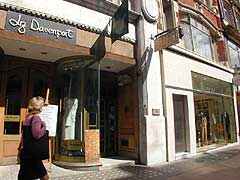 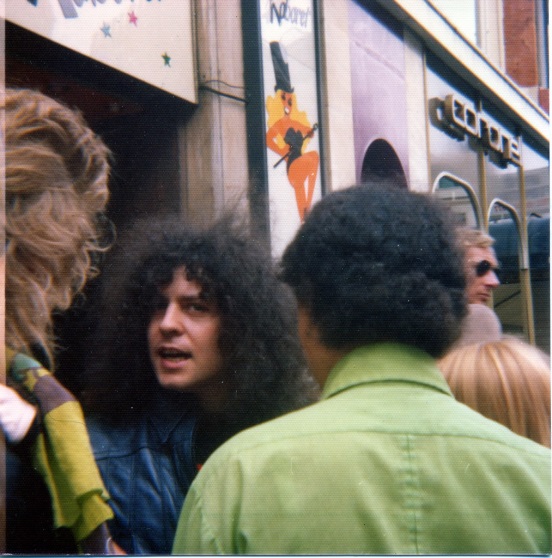 